ОПИСАНИЕ ПРОЕКТАПроект создания двуязычной системы навигации для зданий Научной библиотеки ТГУ.Обоснование актуальности для развития университета и/или университетской среды.Согласно статистике (Рис.1-2) НИ ТГУ с 2014-2017 количество международных студентов, обучающихся на образовательных программах НИ ТГУ, увеличилось, по меньшей мере, в 3 раза. Таким образом, доступности многих сервисов, предлагаемых обучающимся на кампусе и в учебно-вспомогательных учреждениях НИ ТГУ, следует уделять всё большее внимание. Вне сомнений, студенты являются важнейшими стейкхолдерами университета. Все услуги доступные обычному студенту ТГУ должны постепенно приобретать доступность и для иностранных студентов, что способствует как формированию имиджа университета, так и позволяет иностранным студентам вести в 
НИ ТГУ более полноценную академическую и социальную жизнь. Многие российские реалии и процедуры могут представлять большую сложность для иностранного студента, данный проект нацелен на облегчение пребывания такого студента в пределах Научной Библиотеки ТГУ. В последнее время библиотека без какого либо внешнего вмешательства стала неким хабом студенческой жизни на кампусе. После открытия круглосуточного зала и реновации пространств в библиотеке часто занимаются и просто общаются иностранные студенты. Данный процесс произошёл органично, в том числе в связи с притоком студентов из-за рубежа, ведь в мировом пространстве библиотека в университетском городке часто играет такую важную социальную и академическую роль, объединяющую студентов.Научная библиотека уже предпринимает меры, направленные на улучшение англоязычной среды в своих пределах, обучая библиотекарей английскому языку, навыкам межкультурной коммуникации, а также обеспечивая переводы для самых востребованных услуг библиотеки, как на сайте библиотеки, так и в пределах её физических пространств. Весной 2017 года 12 библиотекарей прошли подобные курсы ПК, а осенью 2017 для них был организован гибридный курс повторения (Moodle и очные встречи). На 2018 год также запланированы подобные образовательные мероприятия для сотрудников НБ ТГУ. В совокупности с размещением новых понятных двуязычных (русско-английских) указателей для навигации по библиотеке эти меры обеспечат студентов комфортной средой для ведения научной деятельности в библиотеке, посещения международных мероприятий на её территории и простого повседневного общения, когда библиотека играет роль 3 места на кампусе НИ ТГУ.Краткая характеристика предполагаемых изменений (основная идея).Цель – Создание двуязычной (русско-английской) навигации по зданиям Научной библиотеки ТГУ в контексте интернационализации ТГУ.В рамках проекта решаются следующие необходимые задачи:Анализ имеющегося опыта организации навигации в зданиях НБ и корпусах ТГУ. Создание концепции навигации по зданиям Научной библиотеки ТГУ.Сбор информации по названию всех подразделений и помещений НБ ТГУ.Перевод указателей на английский язык.Разработка дизайна элементов навигации, выбор материалов, замерыИзготовление элементов навигации.Монтирование элементов навигации.Визуальная концепция прилагается к данному описанию в формате pdf (на настоящий момент согласия УИП ТГУ в неё внесены изменения для соответствия всем официальным шрифтам и стилю НИ ТГУ с учётом стиля НБ ТГУ).Предполагаемые результаты реализации с показателями их достижения.Результат - эффективная система двуязычной навигации по зданиям Научной библиотеки ТГУ.Рассматриваются следующие критерии успеха:Удобная навигация для русскоговорящих пользователей НБ; Навигация + обучение сотрудников НБ ТГУ английскому языку (проект «Англоязычная Среда ТГУ») = улучшение качества сервиса для иностранных пользователей НБ ТГУ;Повышение посещаемости НБ ТГУ иностранными студентами, специалистами и преподавателями;Уменьшение обращений к библиотекарям-консультантам по навигации в зданиях НБ ТГУ.Показатели достижения:Были выделены ограничения и допущения проекта:Ограничения проекта:Финансирование.Концепции дизайна отдельных читальных залов и служебных помещений, закрытых для читателейВыбор технологии изготовления навигационных элементов (легкость, потенциальная изменяемость).Допущения проекта:Возможность привлечь исполнителей со стороны (ООО «Печать», дизайнер, Центр языковых компетенций ТГУ, Отдел по социальной адаптации и сопровождению иностранных студентов УМС)После утверждения дизайн-макета вносятся изменения в наименования и месторасположение объектов навигацииПредполагаемые временные рамки реализации (с разбивкой на этапы).Схема 1. Фазы проекта. Зелёным цветом отмечены выполненные задачи проекта.Фаза изготовления и монтажа в ходе реализации проекта будет разбита на более мелкие задачи согласно размещаемым элементам навигации:1)	Большие общие панели с карманами;2)	Межэтажные панели с карманами;3)	Надверные таблички по НБ;4)	Ворота и панели;5)	Наклейки пиктограммы (вай-фай, розетки, зона питания, тихая зона);6)	Оклейка стоек регистрации читателей;7)	Ролл-апы в старое здание (размещение табличек запрещено, легкие пластиковые или алюминиевые конструкции, на которых размещают рекламную информацию внутри помещения и на улице);8)	Наклейки с номерами входов/выходов;9)	Наклейки или краска: обозначение низких потолков/порогов.Предполагаемые заинтересованные стороны.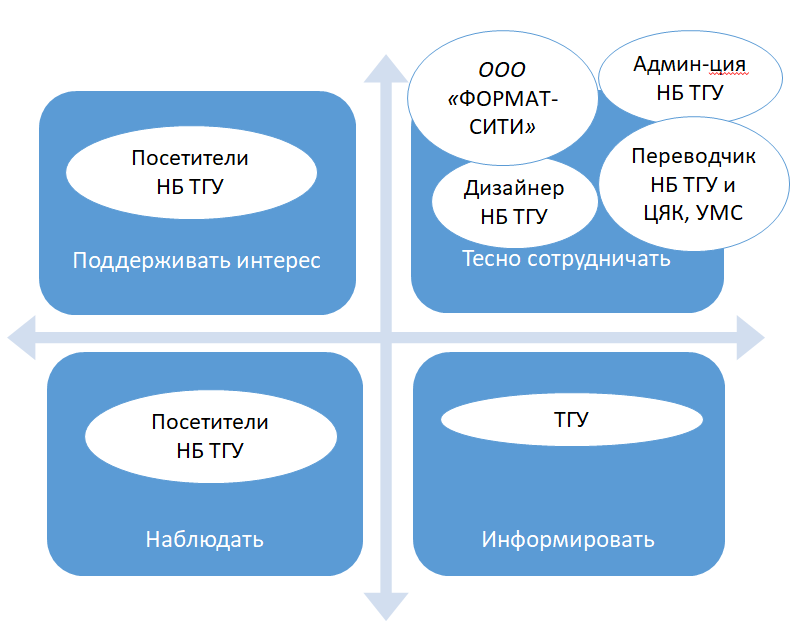 Схема 2. Анализ заинтересованных сторон проекта.Партнеры в реализации (подразделения ТГУ, внешние позиционеры и структуры).Управление информационной политикиООО «ФОРМАТ-СИТИ» ZOND РЕКЛАМАДизайнер НБ ТГУЦентр языковых компетенций ТГУ, УМСУправление международных связейНаличие ресурсов для реализации, описание требуемых ресурсов.Рабочая группа проекта собственными усилиями выполнила 2 фазы работ (5 основных задач). Для изготовления элементов навигации и их монтажа необходимы средства для дальнейшей работы с ООО «ФОРМАТ-СИТИ» ZOND РЕКЛАМА и дизайнером НБ ТГУ.Ресурсное обеспечение проекта: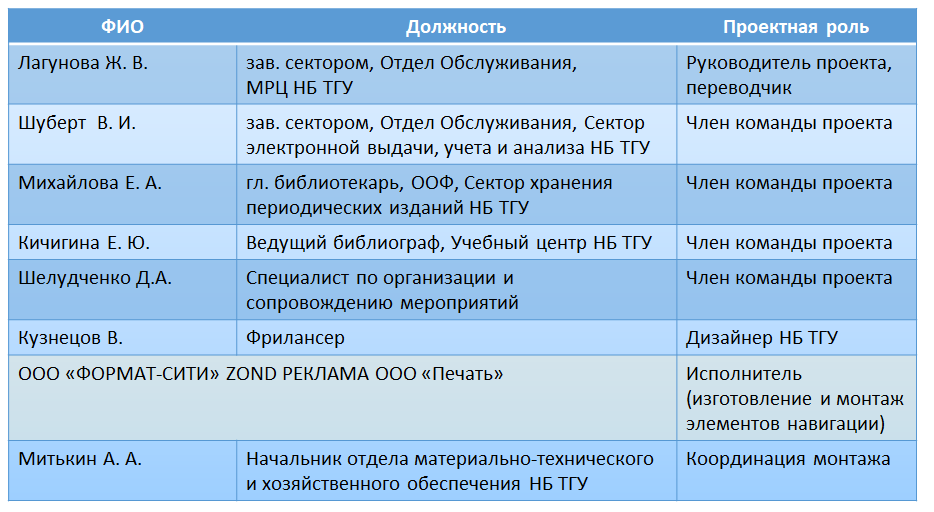 Предполагаемые статьи расходов.Запрашиваемая на проект сумма в 300.000₽ будет распределена на указанные расходы и зарплатные расходы участникам рабочей группы с отчислением соответствующих налогов согласно законодательству РФ:Финальный дизайн элементов навигации – 15.000₽Изготовление и монтаж элементов навигации по НБ ТГУ - 190.000₽ (предварительный расчёт от ООО «ФОРМАТ-СИТИ» ZOND РЕКЛАМА)Непредвиденные расходы (демонтаж, перепечатка и т.п.) - 15.000₽Заработная плата сотрудникам (единовременными надбавками за процент участия в проекте согласно указанным этапам) – 80.000₽: дизайн, сбор информации, перевод и руководство проектом, работа с исполнителем, контроль монтажных работ.Любая дополнительная информация, отражающая достоинства (актуальность, уникальность, реалистичность) инициативы.Визуальная концепция и ряд изображений внутренних библиотечных элементов, также внедрённых/измененных в ходе проекта, прилагаются к данному описанию в форматах pdf (на настоящий момент согласия УИП ТГУ в неё внесены изменения для соответствия всем официальным шрифтам и стилю НИ ТГУ с учётом стиля НБ ТГУ).Информация об авторе проекта (место работы или обучения, контакты).Автор проекта и участники рабочей группы в Научной Библиотеке ТГУ обладают соответствующим опытом и компетенциями для реализации задач данного проекта. Лагунова Жанна Викторовна (14 июля 1983)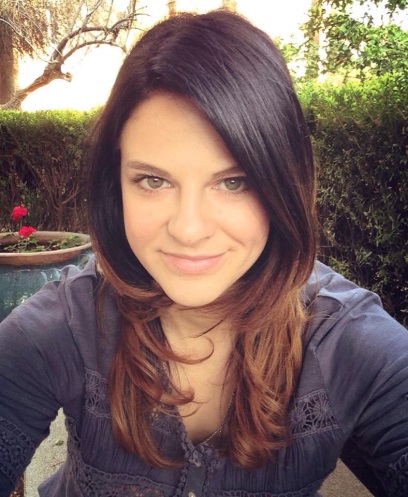 Заведующая Международным ресурсным центром Отдел Обслуживания, Научная Библиотека НИ ТГУВ 2005 году Жанна с отличием окончила Томский государственный университет (Томск). Проработав несколько лет в международных бизнес компаниях в Москве, вернулась в сферу высшего образования и международного научного и образовательного сотрудничества высших учебных заведений. В 2013 году Жанна выиграла стипендию Фулбрайта (Fulbright Scholarship) на получение полной степени магистра в области преподавания английского языка как иностранного (MTESOL) в Arizona State University (World University Rankings 2018: 209), США. Основные научные интересы: английский язык в сфере профессиональной коммуникации, обучение взрослых и разработка программ обучения языку. Успешно окончив магистратуру в 2014 году, Жанна вернулась в Россию и с марта 2015 года по настоящее время работает в Национальном исследовательском Томском государственном университете. Начиналась её работа в Управлении международных связей, а в сентябре 2016 года Жанна Лагунова перешла в Научную библиотеку ТГУ и стала заведующей Международным ресурсным центром.В июне 2016 года и в феврале 2017 года Жанна посетила профессиональные образовательные модули по теме «Интернационализация в высшем образовании в XXI веке» (Бостон, США; Самара, Россия), организованные российским проектом 5-100 по повышению конкурентоспособности ведущих российских университетов на глобальном рынке исследований и образования. В марте 2017 в составе делегации представителей российских библиотек посетила ряд библиотек в штате Огайо, США, в рамках проекта «Библиотека как центр общественной жизни», реализуемого Всероссийской государственной библиотеки иностранной литературы имени М.И. Рудомино совместно с их зарубежными партнёрами.В настоящее время проекты Международного ресурсного центра нацелены на повышение качества обслуживания международных студентов и сотрудников, работающих и обучающихся в ТГУ. В деятельность МРЦ входит постоянная коммуникация с международными партнерами Научной библиотеки (библиотеки и учебные заведения), обновление английской версии сайта библиотеки, организация курсов английского языка для библиотекарей, проведение клубов разговорного английского, французского и немецкого языков, а также организация подготовительных курсов и регулярных тестирований TOEFL iBT® (сертифицированный центр при ТГУ).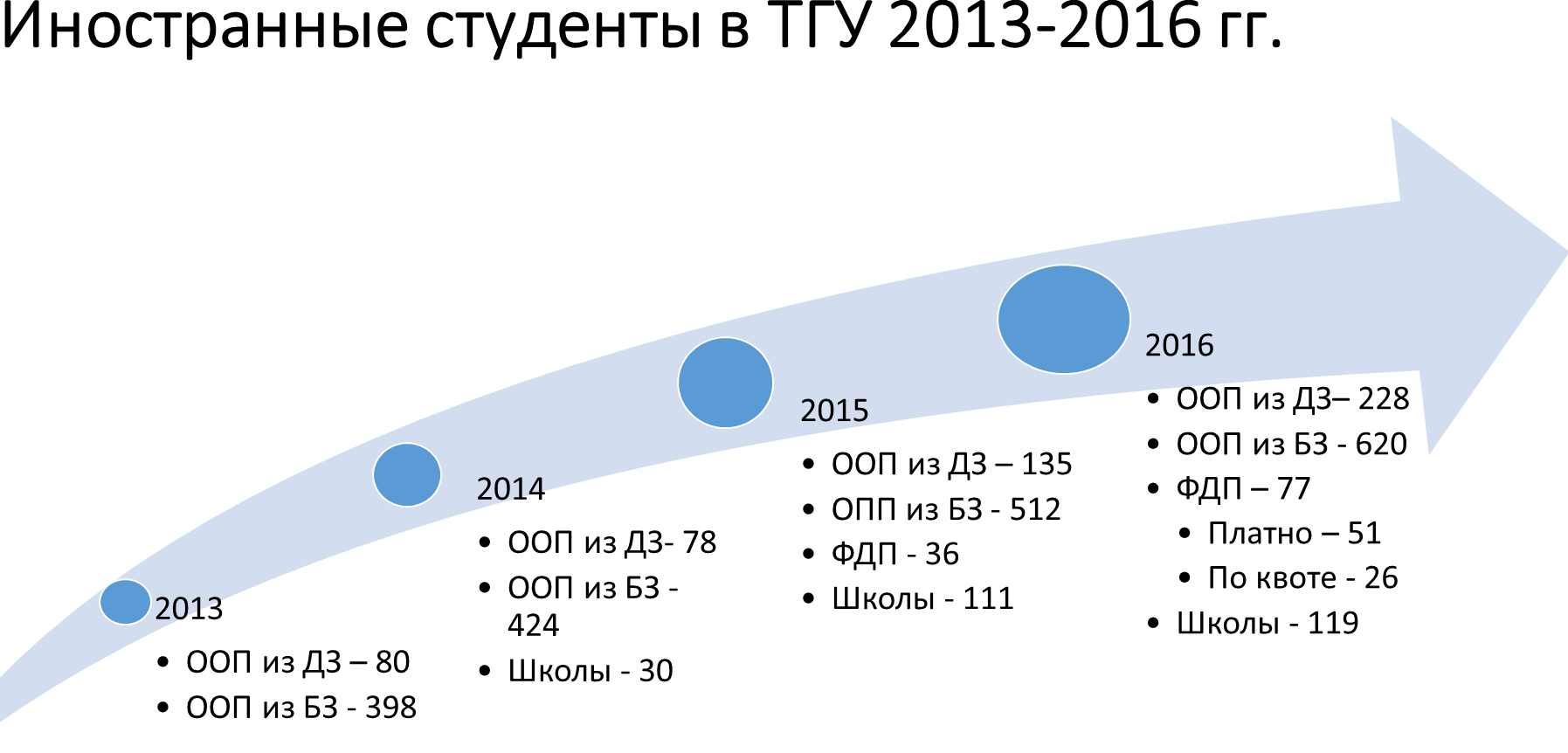 Рисунок 1. Статистика по иностранным студентам в ТГУ.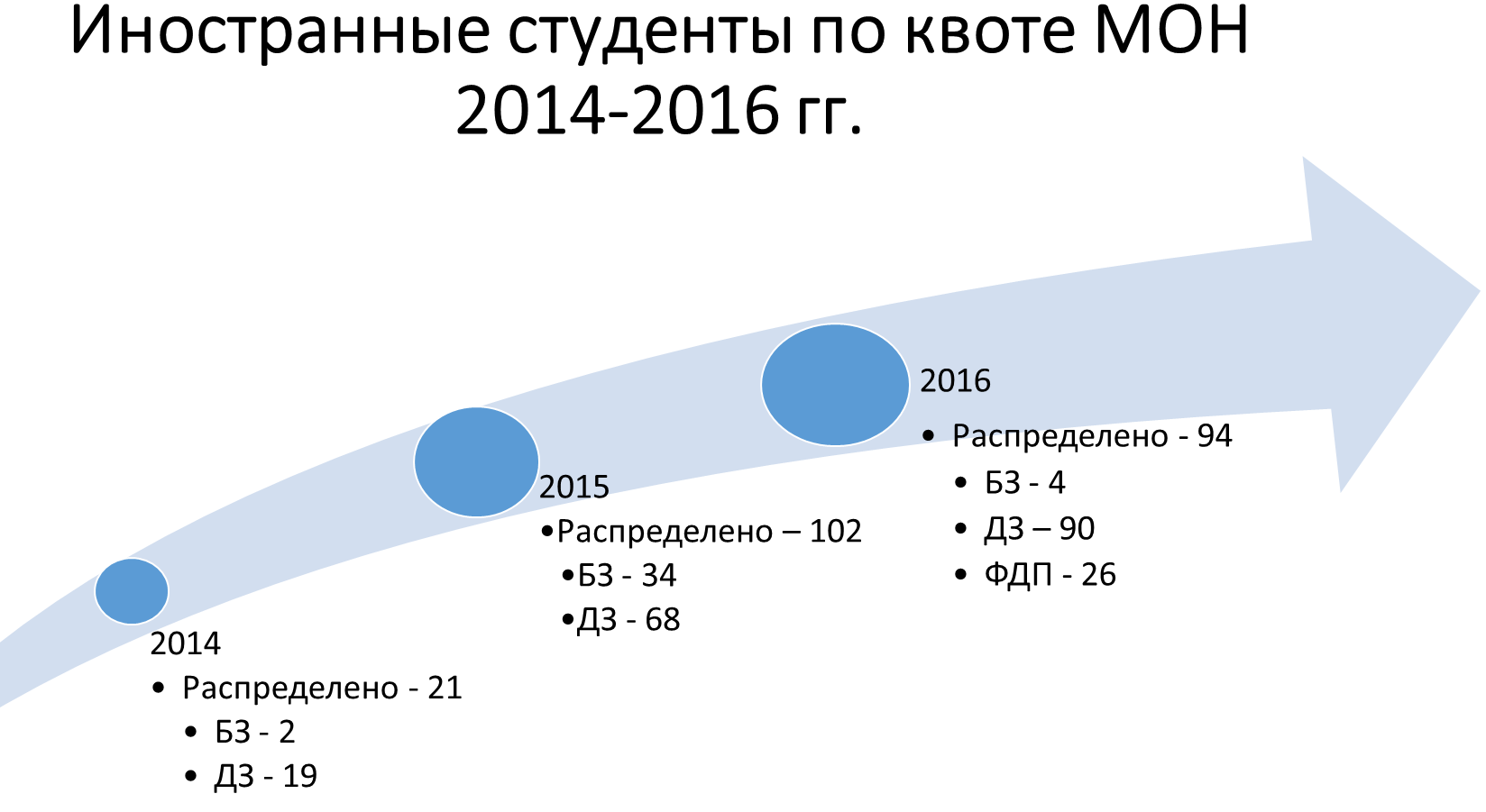 Рисунок 2. Статистика по иностранным студентам в ТГУ по квотам Министерства Образования и науки РФ.Наименование КПЭ проектаЕд. измеренияЦелевое значение КПЭПрезентация стратегии двуязычной навигации группе студентов, февраль 2018г.Кол-во студентов посетителей 70Интервью с сотрудниками НБ: наличие вопросов к ним относительно расположения помещений/отделов (до и после внедрения элементов)Кол-во респондентов50Интервью с иностранными студентами относительно лёгкости навигации (до и после внедрения элементов)Кол-во респондентов50Интервью с русскоговорящими студентами относительно лёгкости навигации(до и после внедрения элементов)Кол-во респондентов50Посещаемость библиотеки иностранными студентами и специалистамиКол-во студентов иностранных пользователейДо внедрения / после Данные запрошены/ХБуклеты с двуязычной картой навигации по НБКол-во буклетов200Обновление страниц сайта библиотеки с размещением двуязычной картыКоличество страниц к обновлению2Фаза 1 - Концепция02.06.2017-16.06.2017РЕАЛИЗОВАНААнализ опыта организации навигации в зданиях НБ ТГУ и ТГУ02.06.2017- 09.06.2017Формирование представления о существующих принципах навигации в зданиях организацииРЕАЛИЗОВАНАСоздание концепции навигации по зданиям Научной библиотеки ТГУ 09.06.2017 –16.06.2017Сформулированные предложения по организации двуязычной системы навигации для зданий Научной библиотеки ТГУПроект решения принципиальных элементов навигации Научной библиотеки ТГУРЕАЛИЗОВАНАФаза 2 - Планирование работ16.06.2017- 20.08.2017Сбор информации по названию всех подразделений и помещений НБ ТГУ16.06.2017 - 23.06.2017Информация по названию всех подразделений и помещений НБ ТГУИсполнители: В. Шуберт, А. Митькин, Е. МихайловаСписок названий всех подразделений и помещений НБ ТГУРЕАЛИЗОВАНАПеревод указателей на английский язык23.06.2017 -25.08.2017Переведённые русско-английские указателиСписок русско-английских названий всех подразделений и помещений НБ ТГУРЕАЛИЗОВАНАРазработка дизайна указателей, замеры в НБ, выбор материалов1.09.2017 -1.11.2017Варианты дизайна указателейДизайн-макет указателейРЕАЛИЗОВАНА,Нужна доработка с конкретным исполнителемФаза 3 - Исполнение работВыбор материалов, Изготовление элементов навигации01.04.2018 -01.05.2018Готовая продукцияАкт сдачи-приемкиМонтирование элементов навигации01.05.2018 -01.06.2018Смонтированные элементы навигацииАкт сдачи-приемки работ